Об утверждении Порядка и условий  предоставления  субсидий  на  возмещение части  затрат на  арендную плату за имущество, используемое  в производственном  процессеПорядок предоставления в 2015 году субсидий субъектам малого и среднего предпринимательства на возмещение затрат, связанных с приобретением оборудования в целях создания, и (или) развития, и (или) модернизации производства	В соответствии со ст. 78  Бюджетного  кодекса РФ, Федеральным  законом от 24 июля 2007 года № 209 – ФЗ «О развитии малого  и среднего  предпринимательства в Российской Федерации», на  основании постановления главы  администрации МО «Алданский  район» от 26.11.2015 года № 656 п «Об утверждении муниципальной программы «Развитие предпринимательства в муниципальном  образовании «Алданский  район» на 2016 – 2020 годы», постановляю:              1. Утвердить «Порядок и условия    предоставления  субсидий  на  возмещение части  затрат на  арендную  плату за имущество, используемое  в производственном  процессе, согласно  Приложению к  настоящему  постановлению.  2. Настоящее  постановление  обнародовать в  порядке, установленном Уставом МО  «Алданский  район»  и разместить  на официальном  сайте МО «Алданский  район».             3. Контроль за исполнением настоящего  постановления  возложить  на первого заместителя  главы МО «Алданский  район» Халиуллина Р.Г.Глава  района                                                                                                         С.Н.ПоздняковГорнова Елена Геннадьевна32 5 37                                                                                                        Приложение                                                       к постановлению главы района                                                                                                   №  _____ от _______2016 г.Порядок  и условия  предоставления  субсидий  на  возмещение части  затрат на  арендную  плату за имущество,используемое  в производственном  процессе1. Общие  положения             1.1. Настоящий  Порядок и условия определяет условия конкурсного отбора по предоставлению субсидий субъектам малого и среднего предпринимательства  Алданского района на возмещение части затрат, понесенных субъектами малого и среднего предпринимательства, занятыми в сфере  производства, на арендную плату  за  имущество, используемое  в  производственном  процессе (далее – Порядок). Субсидии  предоставляются  на  компенсацию затрат, связанных с расходами арендной  платы на  имущество, используемое  в производственном  процессе, в целях  содействия  развитию местного  производства. Порядок определяет:   - категории и (или) критерии отбора юридических лиц (за исключением государственных (муниципальных) учреждений), индивидуальных предпринимателей, физических лиц - производителей товаров, работ, услуг, имеющих право на получение субсидий; - цели, условия и порядок предоставления субсидий; - порядок возврата субсидий в соответствующий бюджет в случае нарушения условий, установленных при их предоставлении; - порядок возврата в текущем финансовом году получателем субсидий остатков субсидий, не использованных в отчетном финансовом году, в случаях, предусмотренных соглашениями (договорами) о предоставлении субсидий;    - положения об обязательной проверке главным распорядителем (распорядителем) бюджетных средств, предоставляющим субсидию, и органом государственного (муниципального) финансового контроля соблюдения условий, целей и порядка предоставления субсидий их получателями. 1.2. Муниципальная  поддержка предоставляется  на  конкурсной основе в пределах  лимитов   бюджетныхобязательств, предусмотренных на  финансирование  мероприятий  Программы «Развитие  предпринимательства  в муниципальном  образовании  «Алданский  район» на 2016 – 2020 годы» (далее – Программа), а  также  из  средств  государственного  бюджета  Республики  Саха (Якутия) предусмотренных  на      мероприятия   государственной  поддержки  малого  и среднего  предпринимательства, на  условиях  софинансирования муниципальной  программы (далее – субсидия):	  - субъектам   малого  и среднего предпринимательства, соответствующим ст. 4  Федерального  закона от 24 июля 2007 года № 209-ФЗ «О развитии  малого и среднего  предпринимательства в Российской  Федерации», Закону  Республики Саха (Якутия) от 29.12.2008 года  645-З № 179-IV «О развитии  малого и среднего  предпринимательства в Республике  Саха (Якутия)», условиям получения  поддержки по  конкретным  мероприятиям  программы,  зарегистрированным и осуществляющим  деятельность на  территории   Алданского  района;  - организациям,  образующим инфраструктуру поддержки  субъектов  малого  и среднего   предпринимательства, зарегистрированным  и осуществляющим  деятельность на территории  Алданского  района,  соответствующим  условиям, установленным  Федеральным законом от 24.07.2007г. №209 – ФЗ «О развитии малого и  среднего  предпринимательства  в Российской  Федерации», Законом  Республики Саха (Якутия) от 29.12.2008 года  645-З №179-IV «О развитии  малого и среднего  предпринимательства в Республике  Саха (Якутия)». 1.3. Распорядителем бюджетных средств, направляемых на  муниципальную  поддержку малого  и среднего  предпринимательства, является   Администрация  МО «Алданский  район» (далее - Администрация). 1.4. Отбор  получателей  субсидии осуществляется Администрацией  в соответствии с  настоящим  порядком. 1.5. Решение о предоставлении муниципальной  поддержки  принимается Администрацией на  основании  протокола заседания Конкурсной  комиссии (далее – Комиссия), созданной  постановлением главы  администрации МО «Алданский район».  1.6. Муниципальная поддержка не  осуществляется в отношении  субъектов  малого  и среднего  предпринимательства:  - осуществляющих производство и реализацию подакцизных товаров, а также добычу и реализацию полезных ископаемых, за исключением  общераспространенных полезных ископаемых;  - являющихся  кредитными организациями, страховыми организациями (за исключением потребительских кооперативов), инвестиционным  фондом, негосударственными пенсионными  фондами, профессиональными  участниками  рынка ценных бумаг, ломбардами; 
              - являющихся участниками  соглашений о разделе продукции;
              - осуществляющих предпринимательскую  деятельность в сфере игорного бизнеса;
              - являющихся  в порядке, установленном законодательством Российской Федерации о валютном регулировании и валютном контроле, нерезидентами Российской Федерации, за исключением случаев, предусмотренных международными договорами Российской Федерации и Республики  Саха  (Якутия);  - находящимся в стадии реорганизации, ликвидации или банкротства в соответствии с законодательством Российской Федерации.          1.7. Оказание  муниципальной поддержки осуществляется  при   отсутствии  у субъектов малого  и среднего  предпринимательства и организаций, образующих  инфраструктуру поддержки субъектов малого  и среднего  предпринимательства (далее – организации инфраструктуры), просроченной  задолженности по страховым  взносам в  государственные внебюджетные  фонды, налоговым и иным  обязательным  платежам в  бюджетную  систему  Российской  Федерации.	 1.8. Для  участия в мероприятиях  по  предоставлению  муниципальной  поддержки субъекты  малого  и среднего  предпринимательства должны  представить  следующие  документы, с предъявлением оригиналов или  копии, заверенные в  соответствии  с  действующим  законодательством, в  том  числе  подтверждающие его соответствие условиям, установленным  статьей  4 Федерального  закона от 24 июля 2007 года №209-ФЗ «О развитии малого и среднего предпринимательства в Российской Федерации» и условиям, предусмотренным  настоящим   порядком  по  предоставлению  муниципальной  поддержки:   1) заявление на  оказание  муниципальной  поддержки по форме, приведённой в приложении № 1 к настоящему Порядку;   2) копия  паспорта  гражданина  Российской  Федерации (для  индивидуального  предпринимателя или руководителя  юридического  лица);   3) документы, подтверждающие  полномочия   лица  на  осуществление  действий  от  имени заявителя (в случае  необходимости);   4) справка  о состоянии  расчетов  по налогам, страховым  взносам, сборам, пеням и штрафам организаций и индивидуальных предпринимателей на  дату  поступления  заявления, с учетом  п. 1.7. настоящего порядка;   5) документы, подтверждающие  принадлежность заявителя к  субъектам  малого  или среднего  предпринимательства:  - выписка из Единого государственного реестра юридических лиц (ЕГРЮЛ) и (или)  Единого  государственного реестра индивидуальных  предпринимателей (ЕГРИП);    - сведения  о средней  численности работников, подтвержденные  оплатой  налогов  и платежей (форма 6 - НДФЛ);  - сведения  о  выручке  от  реализации  товаров (работ  и услуг) за  предшествующий календарный  год (налоговая декларация: ЕНВД – квартальная; УСН – годовая), при  регистрации в текущем  году – выписка из  банка и книги  учета  доходов;  - формы статистического наблюдения в зависимости от категории субъекта малого и среднего  предпринимательства, утверждённые приказом Федеральной службы государственной статистики от 15 августа 2011 года №355 «Об  утверждении  статистического  инструментария для организации федерального статистического  наблюдения за  деятельностью предприятий»,  с отметкой органа  статистики, в случае,  если  субъект малого и среднего  предпринимательства  включен   в Реестр хозяйствующих  субъектов, обязанных отчитываться;      6)  личная анкета по форме, приведенной в приложении № 2 к настоящему  порядку; 7) документы, подтверждающие фактически понесённые  расходы в  соответствии  с пунктом  2.1.  настоящего  Порядка (копии договоров, актов, платежных  документов, подтверждающих  фактическое осуществление  затрат  на  аренду (субаренду) объектов  нежилого  фонда, оборудования  в связи с производством продукции при осуществлении предпринимательской деятельности).	1.9. Для  получения  информации и документов, необходимых  для  предоставления  муниципальной поддержки, Администрация осуществляет   межведомственное  взаимодействие  с использованием  системы  межведомственного электронного  взаимодействия с Федеральной   налоговой службой,  Федеральной службой по  надзору в сфере защиты  прав  потребителей  и  благополучия  человека  и иными органами  государственной  власти,  в случае, если указанные  документы не были представлены заявителем  по  собственной  инициативе.	Администрация не имеет право требовать  от заявителя:	1) представления документов и информации или осуществления действий, представление или осуществление которых не предусмотрено нормативными правовыми актами, регулирующими отношения, возникающие в связи с предоставлением муниципальных услуг;   2) осуществления действий, в том числе согласований, необходимых для получения муниципальных услуг и связанных с обращением в иные государственные органы, органы местного самоуправления, организации, за исключением получения услуг и получения документов и информации, предоставляемых в результате предоставления таких услуг, включенных в перечни, указанные в части 1 статьи 9 Федерального закона от 27 июля 2010 г. N 210-ФЗ "Об организации предоставления государственных и муниципальных услуг".1.10. В предоставлении  финансовой  поддержки  должно  быть  отказано  в случае, если: - не представлены  документы, определённые условиями и порядком получения поддержки по конкретному  мероприятию Программы или  представлены недостоверные  сведения и документы; - не выполнены  условия  предоставления  поддержки;- с момента признания   субъекта малого и среднего  предпринимательства, допустившим  нарушение порядка и  условий   предоставления   муниципальной   поддержки, в том  числе  не  обеспечившим целевого  использования предоставленных  средств, прошло менее  трёх лет; - ранее  в отношении  заявителя – субъекта малого  и среднего  предпринимательства было  принято решение об оказании  аналогичной  поддержки и сроки её  оказания не  истекли.            1.11. Получатели  муниципальной поддержки включаются  в реестр субъектов  малого  и среднего  предпринимательства – получателей  поддержки, предусмотренный  статьей 8  Федерального  закона от 24 июля 2007 года № 209 -ФЗ «О развитии  малого  и среднего  предпринимательства  в Российской Федерации».1.12. Контроль  за целевым  и  эффективным  использованием  средств  местного  бюджета МО «Алданский  район» и средств государственного  бюджета  Республики  Саха  (Якутия) осуществляет  Администрация.1.13. Претендент  на  получение муниципальной  поддержки несет  полную ответственность за  достоверность представленных документов.2. Условия  предоставления  субсидии2.1.Субсидии предоставляются  субъектам  малого  и среднего  предпринимательства, занятым  в сфере  производства продукции на  компенсацию затрат, связанных с расходами арендной  платы за имущество, используемое  в  производственном процессе. 2.2. Предельный размер  субсидии одному  субъекту малого и среднего  предпринимательства, составляет не более 50 процентов документально подтвержденных  затрат (за вычетом налога на  добавленную стоимость), произведенных с 1 января предыдущего  календарного  года, но  не  более 250,0 (двести пятьдесят) тыс. рублей.   2.3. Субъект малого и среднего предпринимательства имеет право получить субсидию не более одного раза в год. За аналогичной мерой муниципальной поддержки субъект малого и среднего предпринимательства может обратиться по истечении года со дня получения субсидии.  2.4. Конкурсный отбор претендентов на получение  субсидии осуществляет   Конкурсная комиссия по  отбору субъектов малого и среднего предпринимательства, претендующих на получение  бюджетных  средств, действующая  в соответствии с Положением о  работе  конкурсной комиссии по отбору субъектов малого и среднего предпринимательства, претендующих  на финансовую поддержку в рамках муниципальной программы  «Развитие предпринимательства  в  муниципальном  образовании «Алданский район» на 2016 – 2020 годы» (далее – Комиссия). 3. Порядок  предоставления  субсидии и принятия решения о результатах конкурсного отбора3.1. Порядок обращения  субъектов  малого  и среднего  предпринимательства за получением  субсидии носит  заявительный характер.	2.2.. Информационное  сообщение  о приёме  документов на  проведение  отбора претендентов   размещается  на  официальном сайте МО «Алданский район»: http://www.aldanray.ru и публикуется в средствах  массовой  информации.	3.3.. Приём  заявок производится в течение   30 дней со дня  публикации  информационного  сообщения о проведении конкурсного отбора.	3.4. Заявка на  рассмотрение  оказания  муниципальной поддержки подаётся  в  Администрацию.	3.5. Регистрация письменной заявки субъекта  малого  и среднего  предпринимательства на предоставление муниципальной услуги осуществляется в соответствии с правилами делопроизводства, предусмотренными в Администрации.3.6. Комиссия  созывается в течение  5-ти  рабочих дней после  даты  окончания  приема  заявок на  участие  в конкурсном  отборе.3.7. При наличии  документов, оформленных надлежащим  образом,  секретарь  Комиссии готовит  перечень субъектов малого  и среднего  предпринимательства на  заседание  Комиссии для  рассмотрения  вопроса о предоставлении субсидии.            3.8.  При принятии решения о предоставлении субсидии субъекту малого и среднего предпринимательства, подавшему заявку на участие в конкурсе, учитываются критерии, указанные в п.2.9. настоящего Положения.3.9. Критерии отбора заявок на получение муниципальной поддержки:3.9.1. Вид деятельности  субъекта  малого  и среднего  предпринимательства:           - производство продукции, товаров – 8 баллов;           - оказание  социально - значимых услуг – 5 баллов;            - иные  направления – 1 балл.  3.9.2 . Место  ведения предпринимательской деятельности:           - сельские  населённые  пункты – 3 балла;           - иные  населённые  пункты  - 1 балл.  3.9.3. Претенденты:           - молодежь (до 30 лет) - 3 балла;           - иные категории – 1 балл.           3.9.4. Создание  новых  рабочих  мест в период  реализации  проекта (включая  вновь зарегистрированных индивидуальных  предпринимателей):           - свыше 5 новых рабочих  мест – 10 баллов;           - от 4-х до 2-х новых  рабочих  мест  - 5 баллов;           - 1 рабочее  место – 1 балл;  3.9.5..Численность  сохраненных рабочих  мест
           - свыше 5 новых рабочих  мест - 6 баллов;              
           - от 4-х до 2-х новых  рабочих  мест  – 3 балла;                                                      
           - 1 рабочее  место - 1 балл.                                                                                                                                                   3.9.6. Возможность вернуть полученную субсидию в виде страховых  взносов в  государственные внебюджетные  фонды, налоговых и иных  обязательных  платежей в  бюджетную  систему  Российской  Федерации:
            - в течение двух лет с момента  предоставления  средств  поддержки  - 6 баллов;              
            - в период от двух до трех лет с момента предоставления средств поддержки – 3 балла;                                                      
            - свыше трех лет с момента предоставления средств поддержки- 1 балл.   3.9.7. Социальная значимость реализации проекта на территории осуществления предпринимательской деятельности от 5 до 20 баллов.   3.10. Баллы  по  критериям  заносятся  в оценочную  ведомость,  согласно приложению №3  к настоящему  Порядку. Социальная  значимость  проекта оценивается Комиссией.           3.11. Получатели муниципальной  поддержки определяются  исходя из количества набранных  баллов и лимита  бюджетных ассигнований на  реализацию  мероприятия, осуществляемого в рамках оказания  муниципальной поддержки субъектам  малого  и среднего  предпринимательства.           3.12. Распределение  общей суммы субсидии  определяется  следующим  образом:Сумма  выделенных  средств  по  соответствующему  направлению делится на  общее  количество  баллов,  набранных  участниками. Таким  образом, определяется  стоимость   одного  балла  в рублях. Путём  умножения  стоимости  одного балла  на  количество  фактически  набранных  баллов  каждым  претендентом определяется  размер  субсидии по  отдельно  взятому  участнику.           3.13. При положительном решении, на основании  протокола,  подписанного  членами  Комиссии, в течение 3 (трёх) рабочих дней, издается  постановление Главы Администрации  о предоставлении  субсидии.           3.14. Администрация  заключает с каждым получателем субсидии договор о предоставлении  субсидии (далее – договор), согласно  приложению № 4  к настоящему  Порядку,  в течение не более 7 (семи) рабочих дней с даты издания постановления Администрации о предоставлении субсидии с обязательным включением условий, обязывающих получателей субсидии до 31 числа месяца, следующего за отчетным периодом - год, в течение 3 лет предоставить документы, подтверждающие ведение предпринимательской деятельности и сведения о количестве сохраненных и созданных рабочих мест, размере средней месячной заработной платы 1 работника, объемах производства продукции, работ и услуг, суммах уплаченных налогов и сборов, согласно утверждённой формы.              3.15. Перечисление  субсидии осуществляется   Администрацией  со  своего  лицевого  счета  на  банковский  счет  получателя  субсидии на  основании протокола  Комиссии и постановления  Главы района.           3.16. При  предоставлении субсидии обязательным условием их  предоставления, включаемым в договоры о  предоставлении  субсидий,  является согласие  их  получателей на  осуществление  Администрацией и органом  муниципального финансового контроля  проверок  соблюдения получателями субсидий условий, целей  и порядка их предоставления.4.  Порядок  возврата  субсидии и осуществления  контроля  за  целевым использованием  средств         4.1. В  случае  установления  факта    нарушения получателем субсидии  условий,  установленных при  их предоставлении  соответствующим  договором, субсидия подлежит возврату  в доход  муниципального  бюджета Алданского  района.         4.2. При  невозврате субсидии в течение  пятнадцати календарных  дней с момента  направления  соответствующего требования Администрация  принимает меры  по  взысканию подлежащей  возврату  субсидии в судебном  порядке.         4.3. Администрация  и контрольно – счетный комитет, в соответствии  со  статьей 78 Бюджетного  кодекса Российской Федерации,  осуществляет обязательную проверку  достоверности  сведений, предоставляемых претендентом на получение субсидии и соблюдения получателем субсидии условий, целей  и порядка их  предоставления.	4.4. Остатки  субсидии, не  использованные в текущем финансовом  году, в случае, предусмотренном договором о  предоставлении  субсидии, подлежат  возврату не позднее 31 декабря финансового года, в котором была  получена сумма субсидии.5. Оценка эффективности использования субсидий, а также показатели результативности  предоставления субсидии         5.1. Оценка  показателей  эффективности использования  субсидий осуществляется  управлением  экономики  Администрации (далее – управление экономики) с учетом  финансирования  данных  мероприятий  в рамках реализации  муниципальной  программы.         5.2. К показателям результативности предоставления субсидии из местного бюджета следует  отнести количество субъектов  малого и среднего  предпринимательства, которым предоставлены субсидии, количество  вновь  созданных  рабочих  мест.Приложение № 1 к Порядку и условиям финансирования  мероприятий  муниципальной  программы «Развитие  предпринимательства в МО «Алданский  район» на 2016 -2020 годы»Настоящим  заявлением  подтверждаю, что  ____________________________________________________________________________(наименование  юридического  лица, индивидуального  предпринимателя)является   субъектом ________________________ предпринимательства;                                         (малого или среднего)не является участником соглашений о разделе продукции;не имеет  просроченной  задолженности по страховым  взносам в государственные внебюджетные  фонды налоговым  и иным  обязательным платежам в бюджетную  систему Российской  Федерации;не  осуществляет производство и  реализацию подакцизных товаров, а также  добычу полезных ископаемых, за  исключением  общераспространенных;в отношении  организации процедуры реорганизации, ликвидации или банкротства  не  проводятся;не  является нерезидентом Российской Федерации в порядке, установленном законодательством Российской Федерации о валютном регулировании и валютном контроле, за исключением случаев, предусмотренных международными договорами Российской Федерации.________________________________________________________________  согласен, что                (наименование  юридического  лица, индивидуального  предпринимателя)сведения,  предусмотренные частью 2 статьи 8 Федерального закона от 24.07.2007 года  № 209 - ФЗ «О развитии малого и среднего предпринимательства в Российской Федерации», будут внесены в Реестр субъектов малого и среднего предпринимательства и размещены на официальном Интернет-сайте Администрации МО «Алданский район».            В дополнение  представляем  следующую  информацию:для индивидуальных предпринимателей:     __________________________________________________________________________                                     (Ф.И.О.)__________________________________________________________________________                                     (сведения о месте жительства) __________________________________________________________________________                                    (номер телефона) ___________________________________________________________________________(банковские  реквизиты: р/с, банк  получателя субсидии, БИК, к/с) ___________________________________________________________________________________________________________________________________________________                                       (ОГРН, ИНН)                                             для юридических лиц: от руководителя ______________________________________________________________________(Ф.И.О.)_____________________________________________________________________________                                                   (сведения об организационно  правовой  форме.)_____________________________________________________________________________                                                   (адрес  местонахождения, номер  телефона)____________________________________________________________________________________________ _____________________________________________________________________________                        ( юридический  адрес  субъекта  малого  и среднего  предпринимательства, номер телефона)____________________________________________________________________________________________ _____________________________________________________________________________                      (банковские  реквизиты: р/с, банк  получателя субсидии, БИК, к/с) __________________________________________________________________________________________________________________________________________________________                                                 (ОГРН, ИНН)                                                            Контактное лицо:_____________________________________________________________________________                                                (Ф.И.О.)_____________________________________________________________________________                                               (должность)_____________________________________________________________________________                                               (рабочий  телефон)_____________________________________________________________________________                                               (электронная  почта)Должность  руководителя  организации(индивидуальный  предприниматель)                           _____________         _______________                                                                                                    (подпись)                     (Ф.И.О.)Дата  «___» _____________ г.М.П.Приложение № 2 к Порядку и условиям финансирования  мероприятий  муниципальной  программы «Развитие  предпринимательства в МО «Алданский  район» на 2016 -2020 годы»Личная  анкета  претендента на  получение  муниципальной  поддержки1. Наименование юридического лица, ФИО руководителя или ФИО ИП__________________________________________________________________2. ИНН получателя  поддержки _______________________________________3. Дата регистрации ЕГРЮЛ или ЕГРИП_____ _________ ________________4. Система  налогообложения  получателя  субсидии5. Паспортные данные ИП: серия ______ N ___________ когда выдан ___________________ кем выдан _____________________________________6. Кредитная история претендента (сведения о наличии и состоянии банковских счетов, выданных им поручительств) ____________________________________________________________________________________________________________________________________________________________________________ 7. Сведения об отсутствии в отношении претендента судебных процедур, содержащих финансовые и иные риски для целевого использования гранта (субсидии) __________________________________________________________________8. Сведения о наличии (отсутствии) и размере собственных средств претендента, предполагаемых к вложению в представленный на соискание гранта (субсидии) бизнес-проект _____________________________________________________________________________________________________________________________9.Сведения о ранее полученных субсидиях на создание собственного дела  __________________________________________________________________10. Основные  финансово – экономические показатели субъекта  малого и среднего  предпринимательства  получателя  поддержки:Достоверность представленной информации подтверждаю.Должность  руководителя  организации(индивидуальный  предприниматель)                           _____________         _______________                                                                                                    (подпись)                     (Ф.И.О.)Дата   «___» ____________ г.М.П.           Приложение № 3 к Порядку и условиям финансирования  мероприятий  муниципальной  программы «Развитие  предпринимательства в МО «Алданский  район» на 2016 -2020 годы»Оценочная  ведомость критериев  № ______от «____» ____________ 20____ г.по бизнес – проекту __________________________________________________________                                                 (наименование  субъекта  малого  предпринимательства)заседания  Конкурсной  комиссии  по  отбору  субъектов  малого  и среднего  предпринимательства,  претендующих  на  муниципальную поддержку.Члены  комиссии:   ______________________________                                  ______________________________	______________________________                                  ______________________________                                  ______________________________                                  ______________________________                                  ______________________________                                  ______________________________                                  ______________________________Приложение № 4 к   Порядку и условиям финансирования  мероприятий  муниципальной  программы «Развитие  предпринимательства в МО «Алданский  район» на 2016 - 2020 годы»Типовая  форма договора о предоставлении субсидии № ______г.Алдан				        	                               «____» ______________20__ г. Администрация МО «Алданский  район», в лице Главы  Позвнякова  Северина  Николаевича, действующего на основании Устава, (далее - Администрация) с одной стороны, и организация /индивидуальный предприниматель  _________________________________ в лице ______________________________________ действующий на основании ________________________ (далее - Получатель), с другой стороны, заключили настоящий Договор о нижеследующем:1. Предмет договора1.1.Администрация предоставляет Получателю, за  счет средств бюджета МО «Алданский  район», субсидию в размере  ________________________________________ (______________________________) рублей ___ копеек на возмещение части затрат, субъектам малого и среднего предпринимательства, занятым в сфере производства продукции на  арендную  плату за имущество, используемое  в производственном  процессе. 1.2. Финансирование по настоящему договору осуществляется в соответствии с Бюджетным кодексом Российской  Федерации, в соответствии с муниципальной  программой  «Развитие  предпринимательства  в  МО «Алданский  район» на 2016 – 2020 годы», утвержденной постановлением  Главы  от 26 ноября 2015 года № 656 – п  и Соглашением  о  сотрудничестве  между Министерством  по делам  предпринимательства и развития  туризма Республики  Саха (Якутия) и Администрацией муниципального образования  «Алданский район»  Республики  Саха (Якутия) о предоставлении субсидий из государственного  бюджета Республик Саха (Якутия) муниципальному  бюджету МО «Алданский район» на муниципальную поддержку малого и среднего предпринимательства».1.3. Основанием для финансирования являются:         - протокол Комиссии по проведению конкурсного отбора по мероприятиям поддержки  субъектов малого и среднего предпринимательства № ____от _____________ года.- постановление Главы  о предоставлении субсидии № _____п от____________  года.1.4. Субсидия предоставляется по  мероприятию  ______________________________ ________________________________________________________________________ .2. Обязательства сторон2.1. Получатель обязуется:2.1.1.Осуществлять  предпринимательскую  деятельность  на  территории   Алданского района, согласно, документам, представленным для участия в конкурсном отборе.2.1.2. Исполнять выполнение показателей финансово - экономической эффективности,  предусмотренных в соответствиии  с пунктом 2.1.3. настоящего  договора. 2.1.3. В случае предоставления Администрации недостоверных либо фальсифицированных документов для получения субсидии, а  также  при  недостижении по результатам  отчетного  года планируемых показателей более, чем  на 20 %, следующих  фактических показателей реализации проекта:- количество рабочих мест (сохранённых/созданных)  __________ ед.;- налоговые  отчисления                                                   __________  рублей;- выручка  от реализации товаров (работ, услуг) без учета НДС                                           ___________ рублей;- средняя  месячная заработная плата                             ___________ рублей          Получатель субсидии обязан возвратить сумму субсидии, указанную  в п. 1.1. настоящего  договора.2.1.4. Незамедлительно информировать Администрацию об обнаруженной Получателем субсидии невозможности реализовать проект в целом, либо нецелесообразности его осуществления по иным причинам и в течение 10 (десяти) банковских дней осуществить возврат Администрации суммы субсидии.2.1.5. Предоставлять Администрации финансовые и  иные документы,  касающиеся реализации проекта, обеспечить Администрации возможность для проверки фактической реализации проекта. 2.1.6. В случае  изменения   почтовых и банковских  реквизитов, контактных номеров телефонов Получателя субсидии, состава и руководящих лиц, изменения места  постановки  на  налоговый учет, внесения  изменений и дополнений в учредительные  документы письменно  сообщить об этом  Администрации в течении 10 (десяти) рабочих дней.2.1.7. В  случае  нарушения  условий, обусловленных п. 2.1.2. – 2.1.3. договора  Получатель  не  имеет  права  претендовать  на  муниципальную  поддержку  в  течение 3 (трех) лет с момента совершения  нарушения.2.1.8. Не  допускать  на  период действия настоящего договора включение в  перечень видов  экономической деятельности, при осуществлении  которых  меры  муниципальной  поддержки не  могут оказаны  в соответствии с Федеральным законом  от 24 июля 2007 года № 209 – ФЗ « О развитии  малого  и среднего  предпринимательства в Российской  Федерации».2.2. Администрация  обязуется:2.2.1.  Выплатить Получателю субсидию в размере, указанном в пункте  1.1., в течение 10  дней с момента подписания настоящего договора. 2.3. Администрация  имеет  право:2.3.1. Осуществлять контроль  за  выполнением Получателем субсидии возложенных на  него обязанностей в соответствии с настоящим  Договором.2.3.2. Осуществлять проверку  достоверности сведений, предоставляемых претендентом на  получение субсидии.2.3.3. Запрашивать у Получателя субсидии финансовые и иные документы, касающиеся реализации  проекта, в целях мониторинга  эффективности оказания  муниципальной  поддержки.2.3.4. Запрашивать документы, подтверждающие ведение  предпринимательской деятельности и содержание сведения о количестве сохраненных и созданных  рабочих  мест, размере средней  месячной заработной  платы 1 работника, объёмах  производства продукции (работ и услуг), суммах уплаченных  налогов и сборов и др.2.3.5. Проводить проверку документов, представленных Получателем  субсидии, а также проверку фактической реализации проекта.2.3.6. Осуществлять в отношении Получателя субсидии предусмотренные законодательством Российской Федерации и настоящим договором действия, направленные на  устранение нарушений и обеспечение выполнения договора о  предоставлении субсидии.3. Порядок  предоставления  субсидии3.1. Перечисление субсидий осуществляется Администрацией на банковский счет Получателя.4.Отчетность и контроль4.1. Итоговый  отчет об  использовании  субсидии  (далее – Итоговый  отчет) представляется  Получателем субсидии  в Администрацию до 31  числа месяца, следующего  за  отчетным  периодом - год, или  по достижении  конкретной задачи, на  решение которой  направлен проект,  и всех показателей реализации  проекта (приложение  №1 к настоящему  договору).4.2. К Итоговому  отчету Получатель  субсидии прикладывает  документы, касающиеся  реализации  проекта (в  соответствии со своей организационно – правовой формой, а  также  режимом  налогообложения), согласно приложению  № 1 к настоящему договору. 4.3. Администрация  вправе истребовать  иные  документы, подтверждающие данные итогового  отчета и имеющие отношение к проекту.4.4. В случае, если эти сведения  не  позволяют оценить  исполнение Получателем субсидии обязательств по  настоящему договору, Администрация вправе  осуществить выездную  проверку по  месту фактической реализации проекта.4.5. Ежегодно в течение 3 (трех) лет Получатель  предоставляет в Администрацию сведения  о ведении предпринимательской  деятельности в целях мониторинга эффективности оказания  муниципальной  поддержки.Срок  действия  договораНастоящий  договор  действует  с момента его подписания до выполнения  сторонами своих обязательств.Порядок  разрешения  споров  6.1. В  случае  невыполнения  или  ненадлежащего исполнения  условий настоящегоДоговора Стороны  несут  ответственность в соответствии  с законодательством Российской  Федерации.           6.2. В случае  выявления  нарушения  получателем субсидии   обязательств, предусмотренных п. 2.1. настоящего  договора,  условий предоставления  субсидии, установленных  настоящим Порядком и условиями, Получатель   обязан   в   бесспорном   порядке   по   письменному   требованию  Администрации  возвратить  полученную  субсидию  в  полном  объеме  в  муниципальный   бюджет     МО  «Алданский район» в  течение    5   дней   с  момента    получения  соответствующего  требования.  В  случае  невозврата  субсидии  Администрация принимает  меры по взысканию подлежащей возврату субсидии в судебном порядке.             6.3. Остатки  грантов, не  использованные в текущем финансовом  году, в случае, предусмотренном договором (соглашением) о  предоставлении  гранта, подлежат  возврату не позднее 31 декабря финансового года, в котором была  получена сумма гранта.7.Заключительные положения.          7.1.  Отношения,     не  регулируемые      настоящим    договором,    регулируются     в  соответствии с действующим законодательством Российской Федерации          7.2.  Односторонний     отказ   от  исполнения    взятых    по  настоящему     договору  обязательств  является  недопустимым,  за  исключением  случаев,  когда  односторонний  отказ   осуществляется      Получателем     субсидии     при    выявлении     им   очевидной  невозможности     получения    ожидаемых     результатов    по  проекту    и  иных    случаев,  предусмотренных настоящим договором.          7.3.  Настоящий  договор  составлен  в  2  (двух)  экземплярах,  имеющих  одинаковую  юридическую силу, по 1 (одному) экземпляру для каждой из сторон.  7.4. Подписанием настоящего договора Получатель субсидии выражает свое согласие на обработку Администрацией его персональных данных, содержащихся в настоящем договоре и в любых иных документах предоставленных им Администрации, в целях исполнения настоящего договора, в соответствии с Федеральным законом от 27 июля 2006 г. N 152-ФЗ. В рамках вышеуказанного Федерального закона, Администрация может систематизировать, накапливать, хранить, уточнять (обновлять, изменять) использовать, распространять (в том числе передавать третьим лицам) обезличивать, блокировать и уничтожать персональные данные Получателя субсидии. Учреждение может использовать при обработке персональных данных автоматизированный, механический, ручной и иной способ по усмотрению Администрации.8. Адреса  и реквизиты сторон  Приложение № 1                                                                              к   договору  о предоставлении  субсидии                                                                                                  № _____ от __________   ИТОГОВЫЙ ОТЧЕТпо реализации проекта «___________________________________________________________________________» Наименование организации/индивидуального  предпринимателя «___________________________________________________________________________» Наименование проектаИнформация об итогах реализации проекта:           К   отчету   прилагаются   следующие,   надлежащим   образом   заверенные,   копии  подтверждающих документов:          1.   Бухгалтерская    отчетность    за   период    реализации    проекта,   заверенная  уполномоченным  органом (бухгалтерский баланс и отчет  прибылях и убытках или книга  учета доходов и расходов).          2.  Налоговая    отчетность,   заверенная    уполномоченным      органом    (налог   на  имущество  организаций,  страховые  взносы  (единый  социальный  налог),  транспортный  налог,  земельный   налог,   налог   на  доходы    физических    лиц,   налог  на  имущество  физических  лиц)  в  бюджеты  всех  уровней  в  зависимости  от  применяемой  системы  налогообложения за период реализации бизнес-проекта, а также:        2.1. При применении общей системы налогообложения:        - налоговая декларация по налогу на прибыль организаций;        - налоговая декларация по налогу на добавленную стоимость.        2.2. При применении упрощенной системы налогообложения:        - налоговая    декларация    по  налогу,   уплачиваемому     в  связи   с  применением  упрощенной системы налогообложения.        2.3. При применении единого сельскохозяйственного налога:       -  налоговая декларация по единому сельскохозяйственному налогу.         2.4. При применении единого налога на вмененный доход:       - налоговая   декларация   по   налогу   на   вмененный   доход   для   отдельных   видов  деятельности.         2.5. При применении патентной системы налогообложения:        - налоговая    декларация    по  налогу,   уплачиваемому,     при   патентной    системе  налогообложения.        2.6.  Документы,  подтверждающие  факт  уплаты  налогов  (платежное  поручение  и  (или) квитанция об оплате налога);         3.  Расчет  по  начисленным  и  уплаченным  страховым  взносам  на  обязательное  пенсионное  страхование  в  Пенсионный  фонд  Российской  Федерации  и  на обязательное  медицинское страхование в Федеральный фонд обязательного медицинского страхования  плательщиками  страховых  взносов,  производящими выплаты  и  иные  вознаграждения  физическим  лицам.  Документы,  подтверждающие  факт  уплаты  страховых  взносов  на  обязательное  пенсионное  страхование  в Пенсионный  фонд  Российской  Федерации  и  на  обязательное медицинское страхование в Федеральный фонд обязательного медицинского  страхования    плательщиками     страховых    взносов,  производящими      выплаты    и  иные  вознаграждения физическим лицам (платежное поручение и (или) квитанция об оплате),  на момент сдачи Итогового отчета.          4.  Расчет  по  начисленным  и  уплаченным  страховым  взносам  на  обязательное  социальное    страхование    на  случай   временной     нетрудоспособности     и  в   связи  с  материнством  и  по  обязательному  социальному  страхованию  от  несчастных  случаев  на  производстве   и   профессиональных   заболеваний,   а   также   по   расходам   на   выплату  страхового     обеспечения     за   период     реализации     бизнес-проекта.     Документы,  подтверждающие       факт   уплаты    страховых    взносов    на  обязательное     социальное  страхование  на  случай  временной  нетрудоспособности  и  в  связи  с  материнством  и  по  обязательному   социальному   страхованию   от   несчастных   случаев   на   производстве   и  профессиональных заболеваний, а также по расходам на выплату страхового обеспечения  за период реализации проекта (платежное поручение и (или) квитанция об оплате).          5.    Справка     о   среднесписочной       численности     работающих,       выданная  уполномоченным органом, за период реализации проекта. Контактные данные получателя субсидии: (ФИО, должность, тел, e-mail) _____________________________________________________________________________ Получатель субсидии                                                    /__________________/                                                      (подпись)          (расшифровка подписи)                                              МП Итоговый отчет предоставил: (ФИО, должность, доверенность №, тел., e-mail):_____________________________________________________________________________                                                    /_________________  /_______________/                                                   (подпись)            (расшифровка подписи)Приложение № 5 к    Порядку и условиям финансирования  мероприятий  муниципальной  программы «Развитие  предпринимательства в МО «Алданский  район» на 2016 -2020 годы»(типовая рекомендуемая  форма)БИЗНЕС-ПРОЕКТ1. ПАРАМЕТРЫ ПОТРЕБНОСТИ В ЗАЕМНЫХ СРЕДСТВАХОбщая стоимость затрат, необходимых на реализацию проекта, всего ______________ (руб.)Из них за счет собственных средств _________________________________________(руб.) Потребность в заемных средствах (кредите)___________________________________ (руб.)Потребность в гранте (субсидии) _____________________________________________ (руб.)2. ТЕХНИКО-ЭКОНОМИЧЕСКОЕ ОБОСНОВАНИЕ БИЗНЕС-ПРОЕКТАКраткое описание бизнес-проекта _____________________________________________________________________________________________________________________________________________________________________ (Краткое описание основных технико-экономических результатов проекта (ценовых, эксплуатационных характеристик,  конкурентных преимуществ), которые могут быть получены благодаря использованию технологий ). 2.1. Характеристика приобретаемого имущества на запрашиваемый грант (субсидию) 2.2. Планируемые показатели производства и реализации продукции:2.3. Планируемые показатели доходов (руб.)2.4. Налоговое окружение:2.5. План персонала2.6. Планируемые расходы2.7 План движения денежных средств  (руб.)3. ЭФФЕКТИВНОСТЬ БИЗНЕС-ПРОЕКТА3.1. Чистая прибыль ___________________________________  (руб.)3.2. Рентабельность инвестиции (гранта) __________________ (%) (отношение годовой суммы прибыли к сумме инвестиций (гранта)*100%)3.3. Срок окупаемости настоящего проекта: составляет ______________мес./лет.(Под сроком окупаемости проекта понимается продолжительность периода, в течение которого чистая прибыль от реализации проекта превышает размер инвестиций (гранта).3.4. Период возврата гранта (субсидии) в виде налоговых платежей в бюджеты  бюджетной  системы  РФ (период, за который сумма налоговых платежей в бюджеты бюджетной  системы  РФ  превысила размер инвестиций (гранта)) _______ мес./лет.3.5. Показатели социально-экономической эффективности бизнес-проекта:     СМП       __________________________  _____________________                                         (подпись)               (расшифровка подписи)      «____» ____________ 20___г. 			Приложение №6к Порядку и условиям финансирования  мероприятий  муниципальной  программы «Развитие  предпринимательства в МО «Алданский  район» на 2016 -2020 годы»Приложениек постановлению ПравительстваРеспублики Саха (Якутия)от 22 мая 2014 г. N 138    В _____________________________________________________________________                      (наименование налогового органа)___________________________________________________________________________                                 ЗАЯВЛЕНИЕ    Полное наименование организации __________________________________________________________________________________________________________________ИНН/КПП ___________________________________________________________________Юридический адрес организации ________________________________________________________________________________________________________________________В соответствии  с пунктом 4.1.2 постановления Правительства Республики Саха(Якутия) от 29 октября 2007 г. N 435, _____________________________________                                         (наименование орг анизации)выражает согласие  на  представление  налоговыми  органами  Республики Саха(Якутия) органам государственной власти Республики Саха (Якутия) информацииоб объемах фактически использованных налоговых льгот за налоговыйпериод _______ года  в соответствии  с  подпунктом 1 пункта 1 статьи 102Налогового кодекса Российской Федерации.    Руководитель организации ____________________/_____________________/                               (дата, подпись)    (расшифровка подписи)    Дата поступления заявления "____" "______________________" "______ г."                                    (отметка налогового органа)                           ___________________/_________________________/                                    (подпись)    (расшифровка подписи)РЕСПУБЛИКА  САХА (ЯКУТИЯ) АДМИНИСТРАЦИЯ МУНИЦИПАЛЬНОГО  ОБРАЗОВАНИЯ«АЛДАНСКИЙ  РАЙОН»ПОСТАНОВЛЕНИЕ  № 280 п от 17.03.2016 г.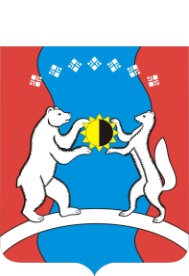 САХА ӨРӨСПҮҮБҮЛҮКЭТЭ«АЛДАН  ОРОЙУОНА»МУНИЦИПАЛЬНАЙТЭРИЛЛИИДЬАһАЛТАТАУУРААХЗаявление о предоставлении субсидии (гранта)___________________________________________________________________________(наименование юридического лица, индивидуального  предпринимателя)в лице ______________________________________________________________________(Ф.И.О. руководителя  юридического  лица или индивидуального  предпринимателя)просит  предоставить  субсидию  _______________________________________________(указать  вид  субсидии)____________________________________________________________________________Наименование показателяЕд.изм.на 1 января ___года (год, предшествующий  оказанию поддержки)на 1 января ___года  (год,  оказания поддержки)на 1 января ___года  (первый год, после  оказания поддержки)на 1 января ___года (второй год после  оказания поддержки)Выручка  от  реализации товаров (работ, услуг) без учета НДСтыс. руб.Произведено товаров (работ, услуг)тыс. руб.Средняя списочная численность  работников чел.Количество  сохраненных  рабочих  мест ед.Количество  созданных  рабочих  местед.Средняя месячная начисленная  заработная  платаруб.Уплачено  налогов,     в т. ч. по видам налогов:Налог на  прибыль организацийНалог на  имущество  организацийОтчисления  во  внебюджетные фонды НДСНДФЛУСНЕСХНЕНВДтыс. руб.Инвестиции  в основной  капитал             за  счет:тыс. руб.собственных средствтыс. руб.из  средств субсидии (грантов)тыс. руб.№ п/пНаименование  критериевПримечаниеОценка  в баллах1Вид деятельности  субъекта  малого  и среднего  предпринимательства2Место  ведения предпринимательской деятельности3Претенденты4Создание  новых  рабочих  мест в период  реализации  проекта5Численность  сохранённых  рабочих  мест6Возможность вернуть полученную субсидию в виде налоговых платежей в бюджеты  всех  уровней7Социальная значимость  реализации  проекта  на  территории  осуществления  предпринимательской  деятельностиИтого:Итого:Глава Администрация муниципального  образования  «Алданский район»_____________________                               (подпись)                   М.П.Получатель: _____________________ (подпись)                   М.П.«___» _________ 20__ года«__» __________ 20__ годаНаименование показателяЗначение                                                            (план)Значение (факт)Отклонение%Количество рабочих мест, ед. в т.ч.  сохранённых           созданныхВсего   налоговых    платежей,   уплаченных    в   бюджеты       всех    уровней     и    бюджеты   государственных внебюджетных фондов, рублейВыручка  от  реализации  продукции  (товаров,   работ, услуг), рублей Средняя  месячная заработная плата,  рублей№ п/пНаименованиеЦена за единицупродукции (руб.)Стоимость приобретения (руб.)1.Основные средства:2. Сырье и материалы:n.годывид продукции:количество(ед. изм.)цена за единицу(руб., тыс.руб.)обьем производства(ед.)показатели реализациипоказатели реализациипоказатели реализациигодывид продукции:количество(ед. изм.)цена за единицу(руб., тыс.руб.)обьем производства(ед.)объем      реализации(ед.)цена реализации (руб./ед)выручка от реализации(руб.)20.. г.20.. г.20.. г.ИТОГОХХХ         Х№ стрвсегопо кварталам 20__г.по кварталам 20__г.по кварталам 20__г.по кварталам 20__г.20__г.20__г.№ стрвсего123420__г.20__г.1Планируемые доходы, в т.ч.:2выручка от реализации продукции3выручка от осуществления иных видов деятельностиНазвание налогаБазаПериодСтавка %УСНДоход-Расходквартал10УСНДоходквартал6ЕНВД………ДолжностьКол-во единицЗаработная плата в месяц (руб.)Начисления на заработную плату (руб.)Итого, в месяцВсего№п/пВид расходовВсегопо кварталам 20__г.по кварталам 20__г.по кварталам 20__г.по кварталам 20__г.20__г.20__г.№п/пВид расходовВсего123420__г.20__г.1.Расходы на приобретение материально-технических ресурсов всегов том числе:Сырье и материалыГСМ и топливо……прочие2.Расходы на оплату труда и отчисления на социальные нужды3. Арендная плата4.Расходы на оплату  водо-, электро-потребления, телефона5.Транспортные расходы6.Налоги и сборы7.Прочие расходы(расшифровать)8.ИТОГО РАСХОДЫ№ п/пНаименование показателейЗначение показателейЗначение показателейЗначение показателейЗначение показателейЗначение показателейЗначение показателейЗначение показателей№ п/пНаименование показателей123420__г.20_г.ВСЕГО1.Денежные средства на начало месяца (строка 4)2.Планируемые поступления денежных средств всего (таб. 2.3 строка 1)3.Планируемые расходы по проекту, всего (табл. 2.6 строка 8)4.Денежные средства  на  конец  месяца (строка 1 +строка 2- строка 3)всего20___г.20___г.20___г.Чистая прибыль (доходы - расходы)всего20__ г.20__г.20__г.повышение уровня занятости населения на: (чел.)увеличение уровня заработной платы в СМП (руб./мес.)Сумма уплаченных налоговых платежей (руб.)